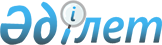 Жер учаскелеріне қауымдық сервитут белгілеу туралыҚостанай облысы Қостанай қаласы әкімдігінің 2021 жылғы 1 қазандағы № 2071 қаулысы
      2003 жылғы 20 маусымдағы Қазақстан Республикасы Жер кодексінің 18-бабына, 69-бабының 4-тармағына, "Қазақстан Республикасындағы жергілікті мемлекеттік басқару және өзін-өзі басқару туралы" 2001 жылғы 23 қаңтардағы Қазақстан Республикасы Заңының 31-бабына сәйкес, Қостанай қаласының әкімдігі ҚАУЛЫ ЕТЕДІ:
      1. Осы қаулының қосымшасына сәйкес объектілер бойынша коммуналдық, инженерлік, электр және басқа да желілер мен тораптарды жүргізу және пайдалану мақсатында "Қазақтелеком" акционерлік қоғамына жер учаскелеріне қауымдық сервитут белгіленсін.
      2. Осы қаулының орындалуын бақылау Қостанай қаласы әкімінің жетекшілік ететін орынбасарына жүктелсін.
      3. Осы қаулы қол қойылған күнінен бастап қолданысқа енгізіледі. "Қазақтелеком" акционерлік қоғамына қауымдық сервитут белгіленетін жер учаскелерінің тізбесі
      1. "Қостанай облысы Қостанай қаласында 2810, Р-00-02, Р-10-19, Р-20-25, Р-60-68, Р-72-75, Р-77, Р-79- тарату шкафы желілік-кабельдік шаруашылығын күрделі жөндеу" телекоммуникация объектісі бойынша телефон кәрізін салу мен пайдалану және байланыс тіректерін орнату үшін Қостанай қаласы, Плеханов көшесі, 79 мекенжайы бойынша орналасқан, жалпы алаңы 0,0449 гектар;
      2. "Қостанай облысы Қостанай қаласында 2810, Р-00-02, Р-10-19, Р-20-25, Р-60-68, Р-72-75, Р-77, Р-79- тарату шкафы желілік-кабельдік шаруашылығын күрделі жөндеу" телекоммуникация объектісі бойынша телефон кәрізін салу мен пайдалану және байланыс тіректерін орнату үшін Қостанай қаласы, Плеханов көшесі, 96-110 үйлердің шекарасында мекенжайы бойынша орналасқан, жалпы алаңы 0,0772 гектар;
      3. "Қостанай облысы Қостанай қаласында 2810, Р-00-02, Р-10-19, Р-20-25, Р-60-68, Р-72-75, Р-77, Р-79- тарату шкафы желілік-кабельдік шаруашылығын күрделі жөндеу" телекоммуникация объектісі бойынша телефон кәрізін салу мен пайдалану және байланыс тіректерін орнату үшін Қостанай қаласы, Чернышевский көшесі - Плеханов көшесі шекарасында мекенжайы бойынша орналасқан, жалпы алаңы 0,0500 гектар;
      4. "Қостанай облысы Қостанай қаласында 2810, Р-00-02, Р-10-19, Р-20-25, Р-60-68, Р-72-75, Р-77, Р-79- тарату шкафы желілік-кабельдік шаруашылығын күрделі жөндеу" телекоммуникация объектісі бойынша телефон кәрізін салу мен пайдалану және байланыс тіректерін орнату үшін Қостанай қаласы, Чернышевский көшесі, 97-109 үйлердің шекарасында мекенжайы бойынша орналасқан, жалпы алаңы 0,0578 гектар;
      5. "Қостанай облысы Қостанай қаласында 2810, Р-00-02, Р-10-19, Р-20-25, Р-60-68, Р-72-75, Р-77, Р-79- тарату шкафы желілік-кабельдік шаруашылығын күрделі жөндеу" телекоммуникация объектісі бойынша телефон кәрізін салу мен пайдалану және байланыс тіректерін орнату үшін Қостанай қаласы, Лесная көшесі, Чернышевский көшесі - Плеханов көшесі шекарасында мекенжайы бойынша орналасқан, жалпы алаңы 0,0432 гектар;
      6. "Қостанай облысы Қостанай қаласында 2810, Р-00-02, Р-10-19, Р-20-25, Р-60-68, Р-72-75, Р-77, Р-79- тарату шкафы желілік-кабельдік шаруашылығын күрделі жөндеу" телекоммуникация объектісі бойынша телефон кәрізін салу мен пайдалану және байланыс тіректерін орнату үшін Қостанай қаласы, Плеханов қысқа көшесі, Чернышевский көшесі - Плеханов көшесі шекарасында мекенжайы бойынша орналасқан, жалпы алаңы 0,0485 гектар;
      7. "Қостанай облысы Қостанай қаласында 2810, Р-00-02, Р-10-19, Р-20-25, Р-60-68, Р-72-75, Р-77, Р-79- тарату шкафы желілік-кабельдік шаруашылығын күрделі жөндеу" телекоммуникация объектісі бойынша телефон кәрізін салу мен пайдалану және байланыс тіректерін орнату үшін Қостанай қаласы, Западная көшесі, Чернышевский көшесі - Плеханов көшесі шекарасында мекенжайы бойынша орналасқан, жалпы алаңы 0,0420 гектар;
      8. "Қостанай облысы Қостанай қаласында 2810, Р-00-02, Р-10-19, Р-20-25, Р-60-68, Р-72-75, Р-77, Р-79- тарату шкафы желілік-кабельдік шаруашылығын күрделі жөндеу" телекоммуникация объектісі бойынша телефон кәрізін салу мен пайдалану және байланыс тіректерін орнату үшін Қостанай қаласы, Карбышев көшесі, 2/1 мекенжайы бойынша орналасқан, жалпы алаңы 0,0532 гектар;
      9. "Қостанай облысы Қостанай қаласында 2810, Р-00-02, Р-10-19, Р-20-25, Р-60-68, Р-72-75, Р-77, Р-79- тарату шкафы желілік-кабельдік шаруашылығын күрделі жөндеу" телекоммуникация объектісі бойынша телефон кәрізін салу мен пайдалану және байланыс тіректерін орнату үшін Қостанай қаласы, Карбышев көшесі, 43/1 мекенжайы бойынша орналасқан, жалпы алаңы 0,0016 гектар;
      10. "Қостанай облысы Қостанай қаласында 2810, РК-77, РК-16, РК-18-19 тарату шкафы тарату желілерінің желілік-кабельдік шаруашылығын (М. Хәкімжанова көшесі) күрделі жөндеу" телекоммуникация объектісі бойынша телефон кәрізін және байланыс құдықтарын салу мен пайдалану және байланыс тіректерін орнату үшін Қостанай қаласы, М. Хәкімжанова көшесі, 1-54 үйлердің шекарасында мекенжайы бойынша орналасқан, жалпы алаңы 0,2212 гектар;
      11. "Қостанай қаласында 2806 тарату шкафы желілік-кабельдік шаруашылығын күрделі жөндеу" телекоммуникация объектісі бойынша телефон кәрізін салу мен пайдалану және байланыс тіректерін орнату үшін Қостанай қаласы, Дорожников көшесі, 8, 10 мекенжайы бойынша орналасқан, жалпы алаңы 0,1646 гектар.
					© 2012. Қазақстан Республикасы Әділет министрлігінің «Қазақстан Республикасының Заңнама және құқықтық ақпарат институты» ШЖҚ РМК
				
      Әкім 

Қ. Ахметов
Әкімдіктің2021 жылғы 1 қазандағы№ 2071 қаулысынақосымша